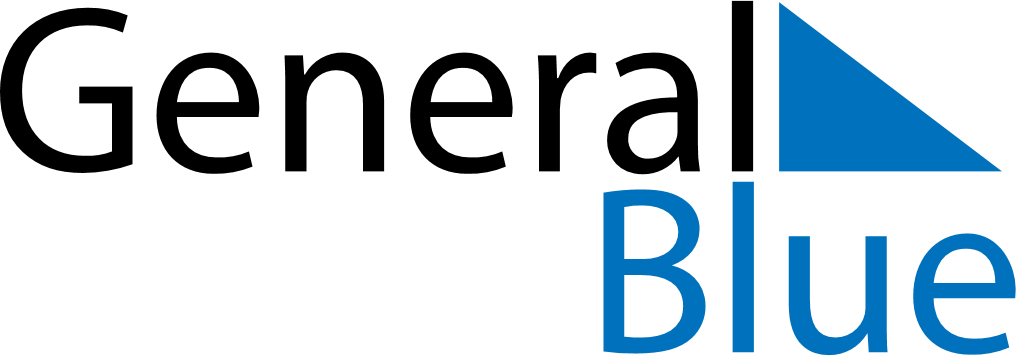 Weekly CalendarMarch 28, 2022 - April 3, 2022Weekly CalendarMarch 28, 2022 - April 3, 2022Weekly CalendarMarch 28, 2022 - April 3, 2022Weekly CalendarMarch 28, 2022 - April 3, 2022Weekly CalendarMarch 28, 2022 - April 3, 2022Weekly CalendarMarch 28, 2022 - April 3, 2022MondayMar 28TuesdayMar 29TuesdayMar 29WednesdayMar 30ThursdayMar 31FridayApr 01SaturdayApr 02SundayApr 036 AM7 AM8 AM9 AM10 AM11 AM12 PM1 PM2 PM3 PM4 PM5 PM6 PM